Harvard Club of Victoria 
Non-Profit Fellowship Program 2023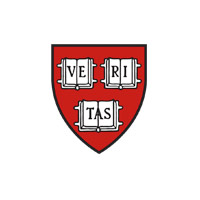 HCV Non-Profit Fellowship application form: Part 3Supplementary questions  How would you summarise your organisation’s theory of change? (For a brief overview of the concept, please see: http://www.theoryofchange.org/wp-content/uploads/toco_library/pdf/ToCBasics.pdf.)
Up to 500 words (NB. exceeding the limit for all questions will reduce your scoring for eligibility)















Please give an example of measurements/metrics your organisation uses to assess its impact on the community it serves. What data do you use? And how does your organisation use the insights derived from this data? (Please note, in answering these questions it may be necessary to draw a distinction between ‘outputs’, ‘outcomes’ and ‘impact’. For an example in the disability sector: output may be the number of hours of independent living services provided to clients. An outcome may be an increase in the number of clients using public transport unaided and safely, and with a reduced reliance on staff. The impact would be that more people with a disability travel independently and safely, and have wider interactions with their community.) 
Up to 500 words














In your organisation, how do you currently solicit feedback from beneficiaries to assess the impact the organisation has had on them? What have been some significant findings from this process and how has it influenced the way your organisation serves its beneficiaries? 
Up to 250 words














The Harvard Club of Victoria expects recipients of HCV Non-Profit Fellowships to undertake a short study tour in North America before and/or after attending the Strategic Perspectives in Nonprofit Management program. Which non-profits in North America would you visit and why?
Up to 250 words

















Please give several examples of positive changes you have brought about in the organisations in which you have worked and/or the broader community service sector.
Up to 150 words


















How have you demonstrated leadership in the community service sector? For example, through peak bodies, on Boards, volunteering etc?
Up to 150 words

















To which peak bodies does your organisation belong?





















Don’t forget to send your Annual Report. Thank you for applying!